Gmina Łopiennik Górnyzaprasza do udziału w projekcie„ROZWÓJ KOMPETENCJI, UMIEJĘTNOŚCI, UZDOLNIEŃ, ZAINTERESOWAŃ UCZNIÓW W GMINIE ŁOPIENNIK GÓRNY” NR FELU.10.03-IZ.00-0056/23realizowanym poza edukacją formalnąw ramach Programu Fundusze Europejskie dla Lubelskiego 2021-2027,współfinansowanym ze środków Europejskiego Funduszu Społecznego PlusDo udziału w projekcie zapraszamy: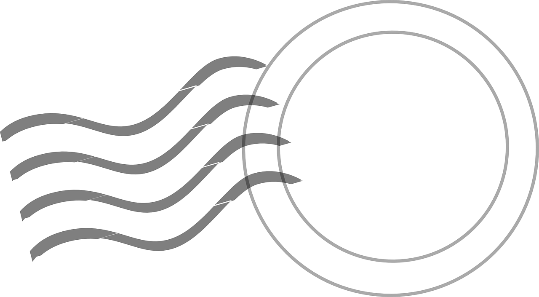 Uczniów szkół podstawowych z terenu gminy Łopiennik Górnypotrzebujących podniesienia kompetencji cyfrowych.SZCZEGÓŁOWE INFORMACJE NA TEMAT PROJEKTU I KRYTERIÓW DOSTĘPUMOŻNA UZYSKAĆ W SZKOLE PODSTAWOWEJ W ŁOPIENNIKU NADRZECZNYM,ŁOPIENNIK NADRZECZNY 5A, 22-351 ŁOPIENNIK GÓRNY,POD NUMEREM TELEFONU: 825 773 317,ADRESEM E-MAIL: zs-lopiennik@o2.pl  KAŻDY UCZESTNIK ZOSTANIE OBJĘTY WSPARCIEM Z WYBRANYCH TEMATÓW Z PIĘCIU OBSZARÓW KOMPETENCJI CYFROWYCH RAMY „DIGCOMP” 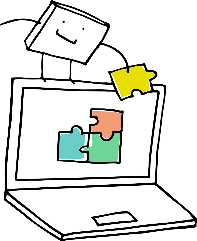 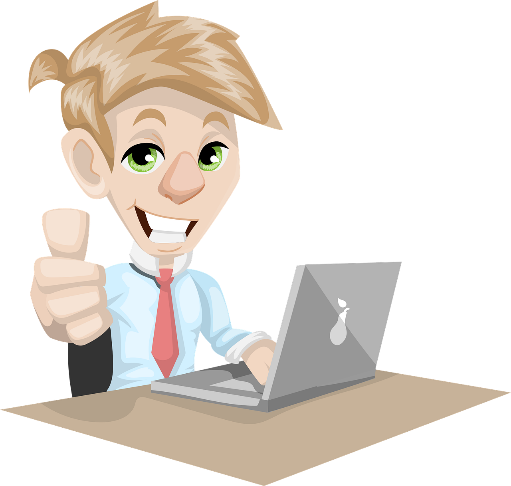 W ZAKRESIE:» Zajęcia grupowe,  » Indywidualny coaching szkoleniowy,  » Indywidualny mentoring edukacyjny,  » Zbadanie i ocena nabytych kompetencji.    *program zostanie ustalony na podstawie wyników przeprowadzonej diagnozy potrzebUDZIAŁ W PROJEKCIEJEST BEZPŁATNYOkres realizacji projektu: od 01.01.2024r. do 31.12.2024r.WARTOŚC PROJEKTU: 231 300,00 PLNWysokość wkładu Funduszy Europejskich w projekcie: 196 605,00 PLN